Review Day 3 – Inequalities and Systems of EquationsA system of linear equations: 2 or more linear equations
The solution to a system of linear equations is found by graphing the two lines, then finding the point of intersection. Solve the system 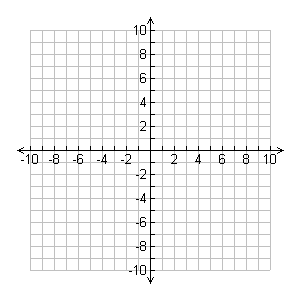 Solve the system Inequality review:True or False3 > 5				b. 3 > -5					c. -3 < -5


Does the point (1, -2) satisfy the inequalities? 

									Solve the inequalities algebraically			b. 				c. 
